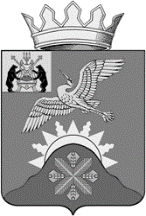 Российская ФедерацияНовгородская область Батецкий муниципальный районСОВЕТ ДЕПУТАТОВ БАТЕЦКОГО СЕЛЬСКОГО ПОСЕЛЕНИЯР Е Ш Е Н И ЕОб исполнении бюджета Батецкого сельского поселения  за 9 месяцев 2021 годаПринято Советом депутатов Батецкого сельского поселения 02 ноября 2021 годаВ соответствии с главой 25.1 Бюджетного кодекса Российской Федерации, статьей 52 Федерального закона от 6 октября 2003 года  № 131-ФЗ «Об общих принципах организации местного самоуправления в Российской Федерации» Совет депутатов Батецкого сельского поселения  РЕШИЛ:1. Принять к сведению прилагаемый отчёт об исполнении бюджета Батецкого сельского поселения за 9 месяцев 2021 года по доходам в сумме 13 702 015 рубля 43 копейки, расходам в сумме 13 238 533 рубля 44 копейки с превышением доходов над расходами в сумме 463 481 рубль 99 копеек.2. Решение вступает в силу со дня, следующего за днём его официального опубликования.3. Опубликовать решение в муниципальной газете «Батецкие вести» и разместить на официальном сайте Администрации Батецкого муниципального района, в разделе Батецкое сельское поселение.Глава Батецкого сельского поселения                                С. Я. Резникп. Батецкий02 ноября  2021 года№ 82-СДПриложение  к решению Совета депутатовБатецкого сельского поселенияот 02.11.2021 № 82-СД ОТЧЕТОБ ИСПОЛНЕНИИ БЮДЖЕТА БАТЕЦКОГО СЕЛЬСКОГО ПОСЕЛЕНИЯ  За 9 месяцев 2021 года1. ДОХОДЫ БЮДЖЕТА  (Руб.коп.)2. РАСХОДЫ БЮДЖЕТА(Руб. коп.)3. ИСТОЧНИКИ ФИНАНСИРОВАНИЯ ДЕФИЦИТА БЮДЖЕТА (руб. коп.)ОТЧЕТ ОБ ИСПОЛЬЗОВАНИИ БЮДЖЕТНЫХ АССИГНОВАНИЙ РЕЗЕРВНОГО ФОНДА БАТЕЦКОГО СЕЛЬСКОГО ПОСЕЛЕНИЯЗА 9 МЕСЯЦЕВ 2021 ГОДАРасходы за счет ассигнований резервного фонда Батецкого сельского поселения за 9 месяцев 2021 года не производились.СВЕДЕНИЯ О ЧИСЛЕННОСТИ ЛИЦ, ЗАМЕЩАЮЩИХ МУНИЦИПАЛЬНЫЕ ДОЛЖНОСТИ И МУНИЦИПАЛЬНЫХ СЛУЖАЩИХ ОРГАНОВ МЕСТНОГО САМОУПРАВЛЕНИЯ БАТЕЦКОГО СЕЛЬСКОГО ПОСЕЛЕНИЯ   И ЗАТРАТАХ НА ИХ ДЕНЕЖНОЕ СОДЕРЖАНИЕ ЗА 9 МЕСЯЦЕВ 2021 ГОДАВ соответствии с абзацем третьим части 2 статьи 34 Федерального закона от 06.10.2003 N 131-ФЗ "Об общих принципах организации местного самоуправления в Российской Федерации", уставами муниципального района и Батецкого сельского поселения, являющегося административным центром муниципального района, предусмотрено образование местной администрации муниципального района, на которую возлагается исполнение полномочий местной администрации Батецкого сельского поселения. Поэтому в Батецком сельском поселении местная администрация не образована и расходы на содержание лиц, замещающих муниципальные должности и должности муниципальных служащих, служащих органов местного самоуправления Администрации Батецкого сельского поселения отсутствуют.СВЕДЕНИЯ О ЧИСЛЕННОСТИ РАБОТНИКОВ МУНИЦИПАЛЬНЫХ УЧРЕЖДЕНИЙ БАТЕЦКОГО СЕЛЬСКОГО ПОСЕЛЕНИЯ   И ЗАТРАТАХ НА ИХ ДЕНЕЖНОЕ СОДЕРЖАНИЕ ЗА 9 МЕСЯЦЕВ 2021 ГОДАМуниципальных учреждений, финансируемых за счет средств бюджета Батецкого сельского поселения, не имеется.Наименование показателяКод дохода по бюджетной классификацииКод дохода по бюджетной классификацииУтвержденные бюджетные назначенияИсполненоНаименование показателяКод дохода по бюджетной классификацииКод дохода по бюджетной классификацииУтвержденные бюджетные назначенияИсполненоНаименование показателяКод дохода по бюджетной классификацииКод дохода по бюджетной классификацииУтвержденные бюджетные назначенияИсполнено12234Доходы бюджета - всегохх20 184 004,0013 702 015,43в том числе:Федеральное казначейство100000000000000000002 462 320,001 825 896,39НАЛОГОВЫЕ И НЕНАЛОГОВЫЕ ДОХОДЫ100100000000000000002 462 320,001 825 896,39НАЛОГИ НА ТОВАРЫ (РАБОТЫ, УСЛУГИ), РЕАЛИЗУЕМЫЕ НА ТЕРРИТОРИИ РОССИЙСКОЙ ФЕДЕРАЦИИ100103000000000000002 462 320,001 825 896,39Акцизы по подакцизным товарам (продукции), производимым на территории Российской Федерации100103020000100001102 462 320,001 825 896,39Доходы от уплаты акцизов на дизельное топливо, подлежащие распределению между бюджетами субъектов Российской Федерации и местными бюджетами с учетом установленных дифференцированных нормативов отчислений в местные бюджеты100103022300100001101 130 610,00828 175,09Доходы от уплаты акцизов на дизельное топливо, подлежащие распределению между бюджетами субъектов Российской Федерации и местными бюджетами с учетом установленных дифференцированных нормативов отчислений в местные бюджеты (по нормативам, установленным федеральным законом о федеральном бюджете в целях формирования дорожных фондов субъектов Российской Федерации)100103022310100001101 130 610,00828 175,09Доходы от уплаты акцизов на моторные масла для дизельных и (или) карбюраторных (инжекторных) двигателей, подлежащие распределению между бюджетами субъектов Российской Федерации и местными бюджетами с учетом установленных дифференцированных нормативов отчислений в местные бюджеты100103022400100001106 440,005 919,54Доходы от уплаты акцизов на моторные масла для дизельных и (или) карбюраторных (инжекторных) двигателей, подлежащие распределению между бюджетами субъектов Российской Федерации и местными бюджетами с учетом установленных дифференцированных нормативов отчислений в местные бюджеты (по нормативам, установленным федеральным законом о федеральном бюджете в целях формирования дорожных фондов субъектов Российской Федерации)100103022410100001106 440,005 919,54Доходы от уплаты акцизов на автомобильный бензин, подлежащие распределению между бюджетами субъектов Российской Федерации и местными бюджетами с учетом установленных дифференцированных нормативов отчислений в местные бюджеты100103022500100001101 487 250,001 138 003,88Доходы от уплаты акцизов на автомобильный бензин, подлежащие распределению между бюджетами субъектов Российской Федерации и местными бюджетами с учетом установленных дифференцированных нормативов отчислений в местные бюджеты (по нормативам, установленным федеральным законом о федеральном бюджете в целях формирования дорожных фондов субъектов Российской Федерации)100103022510100001101 487 250,001 138 003,88Доходы от уплаты акцизов на прямогонный бензин, подлежащие распределению между бюджетами субъектов Российской Федерации и местными бюджетами с учетом установленных дифференцированных нормативов отчислений в местные бюджеты10010302260010000110-161 980,00-146 202,12Доходы от уплаты акцизов на прямогонный бензин, подлежащие распределению между бюджетами субъектов Российской Федерации и местными бюджетами с учетом установленных дифференцированных нормативов отчислений в местные бюджеты (по нормативам, установленным федеральным законом о федеральном бюджете в целях формирования дорожных фондов субъектов Российской Федерации)10010302261010000110-161 980,00-146 202,12Федеральная налоговая служба182000000000000000003 175 000,001 464 311,07НАЛОГОВЫЕ И НЕНАЛОГОВЫЕ ДОХОДЫ182100000000000000003 175 000,001 464 311,07НАЛОГИ НА ПРИБЫЛЬ, ДОХОДЫ18210100000000000000580 400,00399 765,09Налог на доходы физических лиц18210102000010000110580 400,00399 765,09Налог на доходы физических лиц с доходов, источником которых является налоговый агент, за исключением доходов, в отношении которых исчисление и уплата налога осуществляются в соответствии со статьями 227, 227.1 и 228 Налогового кодекса Российской Федерации18210102010010000110571 900,00397 323,00Налог на доходы физических лиц с доходов, полученных от осуществления деятельности физическими лицами, зарегистрированными в качестве индивидуальных предпринимателей, нотариусов, занимающихся частной практикой, адвокатов, учредивших адвокатские кабинеты, и других лиц, занимающихся частной практикой в соответствии со статьей 227 Налогового кодекса Российской Федерации182101020200100001101 500,001 368,28Налог на доходы физических лиц с доходов, полученных физическими лицами в соответствии со статьей 228 Налогового кодекса Российской Федерации182101020300100001107 000,001 073,81НАЛОГИ НА СОВОКУПНЫЙ ДОХОД1821050000000000000030 600,0058 864,99Единый сельскохозяйственный налог1821050300001000011030 600,0058 864,99Единый сельскохозяйственный налог1821050301001000011030 600,0058 864,99НАЛОГИ НА ИМУЩЕСТВО182106000000000000002 564 000,001 005 680,99Налог на имущество физических лиц18210601000000000110543 000,00134 689,96Налог на имущество физических лиц, взимаемый по ставкам, применяемым к объектам налогообложения, расположенным в границах сельских поселений18210601030100000110543 000,00134 689,96Земельный налог182106060000000001102 021 000,00870 991,03Земельный налог с организаций18210606030000000110400 000,00501 886,76Земельный налог с организаций, обладающих земельным участком, расположенным в границах сельских поселений18210606033100000110400 000,00501 886,76Земельный налог с физических лиц182106060400000001101 621 000,00369 104,27Земельный налог с физических лиц, обладающих земельным участком, расположенным в границах сельских поселений182106060431000001101 621 000,00369 104,2780380300000000000000000214 669,00216 260,19НАЛОГОВЫЕ И НЕНАЛОГОВЫЕ ДОХОДЫ80310000000000000000214 669,00216 260,19ДОХОДЫ ОТ ИСПОЛЬЗОВАНИЯ ИМУЩЕСТВА, НАХОДЯЩЕГОСЯ В ГОСУДАРСТВЕННОЙ И МУНИЦИПАЛЬНОЙ СОБСТВЕННОСТИ803111000000000000002 500,00619,00Доходы, получаемые в виде арендной либо иной платы за передачу в возмездное пользование государственного и муниципального имущества (за исключением имущества бюджетных и автономных учреждений, а также имущества государственных и муниципальных унитарных предприятий, в том числе казенных)803111050000000001202 500,00619,00Доходы от сдачи в аренду имущества, составляющего государственную (муниципальную) казну (за исключением земельных участков)803111050700000001202 500,00619,00Доходы от сдачи в аренду имущества, составляющего казну сельских поселений (за исключением земельных участков)803111050751000001202 500,00619,00ШТРАФЫ, САНКЦИИ, ВОЗМЕЩЕНИЕ УЩЕРБА803116000000000000000,003 472,19Штрафы, неустойки, пени, уплаченные в соответствии с законом или договором в случае неисполнения или ненадлежащего исполнения обязательств перед государственным (муниципальным) органом, органом управления государственным внебюджетным фондом, казенным учреждением, Центральным банком Российской Федерации, иной организацией, действующей от имени Российской Федерации803116070000000001400,003 472,19Штрафы, неустойки, пени, уплаченные в случае просрочки исполнения поставщиком (подрядчиком, исполнителем) обязательств, предусмотренных государственным (муниципальным) контрактом803116070100000001400,003 472,19Штрафы, неустойки, пени, уплаченные в случае просрочки исполнения поставщиком (подрядчиком, исполнителем) обязательств, предусмотренных муниципальным контрактом, заключенным муниципальным органом, казенным учреждением сельского поселения803116070101000001400,003 472,19ПРОЧИЕ НЕНАЛОГОВЫЕ ДОХОДЫ80311700000000000000212 169,00212 169,00Инициативные платежи80311715000000000150212 169,00212 169,00Инициативные платежи, зачисляемые в бюджеты сельских поселений80311715030100000150212 169,00212 169,00МИНИСТЕРСТВО ФИНАНСОВ НОВГОРОДСКОЙ ОБЛАСТИ8920000000000000000014 332 015,0010 195 547,78БЕЗВОЗМЕЗДНЫЕ ПОСТУПЛЕНИЯ8922000000000000000014 332 015,0010 195 547,78БЕЗВОЗМЕЗДНЫЕ ПОСТУПЛЕНИЯ ОТ ДРУГИХ БЮДЖЕТОВ БЮДЖЕТНОЙ СИСТЕМЫ РОССИЙСКОЙ ФЕДЕРАЦИИ8922020000000000000014 332 015,0010 195 547,78Дотации бюджетам бюджетной системы Российской Федерации892202100000000001502 230 600,001 672 900,00Дотации на выравнивание бюджетной обеспеченности из бюджетов муниципальных районов, городских округов с внутригородским делением892202160010000001502 230 600,001 672 900,00Дотации бюджетам сельских поселений на выравнивание бюджетной обеспеченности из бюджетов муниципальных районов892202160011000001502 230 600,001 672 900,00Субсидии бюджетам бюджетной системы Российской Федерации (межбюджетные субсидии)8922022000000000015011 702 115,008 123 347,78Субсидии бюджетам на реализацию программ формирования современной городской среды89220225555000000150710 115,00710 115,00Субсидии бюджетам сельских поселений на реализацию программ формирования современной городской среды89220225555100000150710 115,00710 115,00Прочие субсидии8922022999900000015010 992 000,007 413 232,78Прочие субсидии бюджетам сельских поселений8922022999910000015010 992 000,007 413 232,78Иные межбюджетные трансферты89220240000000000150399 300,00399 300,00Прочие межбюджетные трансферты, передаваемые бюджетам89220249999000000150399 300,00399 300,00Прочие межбюджетные трансферты, передаваемые бюджетам сельских поселений89220249999100000150399 300,00399 300,00Наименование показателяКод расхода по бюджетной классификацииКод расхода по бюджетной классификацииКод расхода по бюджетной классификацииКод расхода по бюджетной классификацииУтвержденные бюджетные назначенияИсполненоИсполненоИсполненоИсполненоНаименование показателяКод расхода по бюджетной классификацииКод расхода по бюджетной классификацииКод расхода по бюджетной классификацииКод расхода по бюджетной классификацииУтвержденные бюджетные назначенияИсполненоИсполненоИсполненоИсполненоНаименование показателяКод расхода по бюджетной классификацииКод расхода по бюджетной классификацииКод расхода по бюджетной классификацииКод расхода по бюджетной классификацииУтвержденные бюджетные назначенияИсполненоИсполненоИсполненоИсполнено1222234444Расходы бюджета - всегохххх20 515 642,2613 238 533,4413 238 533,4413 238 533,4413 238 533,44в том числе:8038030000000000000000020 515 642,2613 238 533,4413 238 533,4413 238 533,4413 238 533,44ОБЩЕГОСУДАРСТВЕННЫЕ ВОПРОСЫ80301000000000000000190 500,0037 804,5037 804,5037 804,5037 804,50Резервные фонды803011100000000000002 000,000,000,000,000,00Непрограммные расходы бюджета Батецкого сельского поселения803011199000000000002 000,000,000,000,000,00Непрограммные расходы803011199900000000002 000,000,000,000,000,00Резервные фонды803011199900289900002 000,000,000,000,000,00Иные бюджетные ассигнования803011199900289908002 000,000,000,000,000,00Резервные средства803011199900289908702 000,000,000,000,000,00Другие общегосударственные вопросы80301130000000000000188 500,0037 804,5037 804,5037 804,5037 804,50Муниципальная программа "Комплексное развитие территории Батецкого сельского поселения"80301130500000000000170 000,0024 000,0024 000,0024 000,0024 000,00Обеспечение взаимодействия органов местного самоуправления со старостами80301130500028330000170 000,0024 000,0024 000,0024 000,0024 000,00Расходы на выплаты персоналу в целях обеспечения выполнения функций государственными (муниципальными) органами, казенными учреждениями, органами управления государственными внебюджетными фондами80301130500028330100170 000,0024 000,0024 000,0024 000,0024 000,00Расходы на выплаты персоналу государственных (муниципальных) органов80301130500028330120170 000,0024 000,0024 000,0024 000,0024 000,00Иные выплаты, за исключением фонда оплаты труда государственных (муниципальных) органов, лицам, привлекаемым согласно законодательству для выполнения отдельных полномочий80301130500028330123170 000,0024 000,0024 000,0024 000,0024 000,00Непрограммные расходы бюджета Батецкого сельского поселения8030113990000000000018 500,0013 804,5013 804,5013 804,5013 804,50Непрограммные расходы8030113999000000000018 500,0013 804,5013 804,5013 804,5013 804,50Членские взносы в Ассоциацию муниципальных образований8030113999002832000018 500,0013 804,5013 804,5013 804,5013 804,50Иные бюджетные ассигнования8030113999002832080018 500,0013 804,5013 804,5013 804,5013 804,50Уплата налогов, сборов и иных платежей8030113999002832085018 500,0013 804,5013 804,5013 804,5013 804,50Уплата иных платежей8030113999002832085318 500,0013 804,5013 804,5013 804,5013 804,50НАЦИОНАЛЬНАЯ БЕЗОПАСНОСТЬ И ПРАВООХРАНИТЕЛЬНАЯ ДЕЯТЕЛЬНОСТЬ8030300000000000000058 300,008 800,008 800,008 800,008 800,00Защита населения и территории от чрезвычайных ситуаций природного и техногенного характера, пожарная безопасность8030310000000000000058 300,008 800,008 800,008 800,008 800,00Муниципальная программа "Обеспечение первичных мер пожарной безопасности на территории Батецкого сельского поселения"8030310070000000000058 300,008 800,008 800,008 800,008 800,00Обеспечение первичных мер пожарной безопасности8030310070002916000058 300,008 800,008 800,008 800,008 800,00Закупка товаров, работ и услуг для обеспечения государственных (муниципальных) нужд8030310070002916020058 300,008 800,008 800,008 800,008 800,00Иные закупки товаров, работ и услуг для обеспечения государственных (муниципальных) нужд8030310070002916024058 300,008 800,008 800,008 800,008 800,00Прочая закупка товаров, работ и услуг8030310070002916024458 300,008 800,008 800,008 800,008 800,00НАЦИОНАЛЬНАЯ ЭКОНОМИКА8030400000000000000012 876 958,268 693 405,428 693 405,428 693 405,428 693 405,42Дорожное хозяйство (дорожные фонды)8030409000000000000012 876 958,268 693 405,428 693 405,428 693 405,428 693 405,42Муниципальная программа " Комплексное развитие транспортной инфраструктуры Батецкого сельского поселения"8030409030000000000012 876 958,268 693 405,428 693 405,428 693 405,428 693 405,42Ремонт автомобильных дорог общего пользования местного значения (средства бюджета поселения)80304090300029010000240 000,00172 626,47172 626,47172 626,47172 626,47Закупка товаров, работ и услуг для обеспечения государственных (муниципальных) нужд80304090300029010200240 000,00172 626,47172 626,47172 626,47172 626,47Иные закупки товаров, работ и услуг для обеспечения государственных (муниципальных) нужд80304090300029010240240 000,00172 626,47172 626,47172 626,47172 626,47Прочая закупка товаров, работ и услуг80304090300029010244240 000,00172 626,47172 626,47172 626,47172 626,47Содержание автомобильных дорог общего пользования местного значения803040903000290300001 997 181,26994 729,01994 729,01994 729,01994 729,01Закупка товаров, работ и услуг для обеспечения государственных (муниципальных) нужд803040903000290302001 997 181,26994 729,01994 729,01994 729,01994 729,01Иные закупки товаров, работ и услуг для обеспечения государственных (муниципальных) нужд803040903000290302401 997 181,26994 729,01994 729,01994 729,01994 729,01Прочая закупка товаров, работ и услуг803040903000290302441 997 181,26994 729,01994 729,01994 729,01994 729,01Оформление прав собственности на улично-дорожную сеть общего пользования местного значения и земельные участки под ними8030409030002904000050 000,000,000,000,000,00Закупка товаров, работ и услуг для обеспечения государственных (муниципальных) нужд8030409030002904020050 000,000,000,000,000,00Иные закупки товаров, работ и услуг для обеспечения государственных (муниципальных) нужд8030409030002904024050 000,000,000,000,000,00Прочая закупка товаров, работ и услуг8030409030002904024450 000,000,000,000,000,00Безопасность дорожного движения8030409030002905000050 000,000,000,000,000,00Закупка товаров, работ и услуг для обеспечения государственных (муниципальных) нужд8030409030002905020050 000,000,000,000,000,00Иные закупки товаров, работ и услуг для обеспечения государственных (муниципальных) нужд8030409030002905024050 000,000,000,000,000,00Прочая закупка товаров, работ и услуг8030409030002905024450 000,000,000,000,000,00Ремонт и содержание автомобильных дорог общего пользования местного значения (субсидия)803040903000715200003 733 000,002 293 214,782 293 214,782 293 214,782 293 214,78Закупка товаров, работ и услуг для обеспечения государственных (муниципальных) нужд803040903000715202003 733 000,002 293 214,782 293 214,782 293 214,782 293 214,78Иные закупки товаров, работ и услуг для обеспечения государственных (муниципальных) нужд803040903000715202403 733 000,002 293 214,782 293 214,782 293 214,782 293 214,78Прочая закупка товаров, работ и услуг803040903000715202443 733 000,002 293 214,782 293 214,782 293 214,782 293 214,78Проектирование, строительство, реконструкция, капитальный ремонт и ремонт автомобильных дорог общего пользования местного значения803040903000715400006 500 000,005 061 018,005 061 018,005 061 018,005 061 018,00Закупка товаров, работ и услуг для обеспечения государственных (муниципальных) нужд803040903000715402006 500 000,005 061 018,005 061 018,005 061 018,005 061 018,00Иные закупки товаров, работ и услуг для обеспечения государственных (муниципальных) нужд803040903000715402406 500 000,005 061 018,005 061 018,005 061 018,005 061 018,00Прочая закупка товаров, работ и услуг803040903000715402446 500 000,005 061 018,005 061 018,005 061 018,005 061 018,00Софинансирование на ремонт и содержание автомобильных дорог общего пользования местного значения803040903000S1520000221 775,00120 695,54120 695,54120 695,54120 695,54Закупка товаров, работ и услуг для обеспечения государственных (муниципальных) нужд803040903000S1520200221 775,00120 695,54120 695,54120 695,54120 695,54Иные закупки товаров, работ и услуг для обеспечения государственных (муниципальных) нужд803040903000S1520240221 775,00120 695,54120 695,54120 695,54120 695,54Прочая закупка товаров, работ и услуг803040903000S1520244221 775,00120 695,54120 695,54120 695,54120 695,54Проектирование, строительство, реконструкция, капитальный ремонт и ремонт автомобильных дорог общего пользования местного значения (софинансирование)803040903000S154000085 002,0051 121,6251 121,6251 121,6251 121,62Закупка товаров, работ и услуг для обеспечения государственных (муниципальных) нужд803040903000S154020085 002,0051 121,6251 121,6251 121,6251 121,62Иные закупки товаров, работ и услуг для обеспечения государственных (муниципальных) нужд803040903000S154024085 002,0051 121,6251 121,6251 121,6251 121,62Прочая закупка товаров, работ и услуг803040903000S154024485 002,0051 121,6251 121,6251 121,6251 121,62ЖИЛИЩНО-КОММУНАЛЬНОЕ ХОЗЯЙСТВО803050000000000000007 330 884,004 457 946,284 457 946,284 457 946,284 457 946,28Коммунальное хозяйство80305020000000000000963 200,00963 200,00963 200,00963 200,00963 200,00Муниципальная программа "Комплексное развитие систем коммунальной инфраструктуры Батецкого сельского поселения"80305020400000000000963 200,00963 200,00963 200,00963 200,00963 200,00Возмещение убытков общественных бань80305020400081010000963 200,00963 200,00963 200,00963 200,00963 200,00Иные бюджетные ассигнования80305020400081010800963 200,00963 200,00963 200,00963 200,00963 200,00Субсидии юридическим лицам (кроме некоммерческих организаций), индивидуальным предпринимателям, физическим лицам - производителям товаров, работ, услуг80305020400081010810963 200,00963 200,00963 200,00963 200,00963 200,00Субсидии на возмещение недополученных доходов и (или) возмещение фактически понесенных затрат в связи с производством (реализацией) товаров, выполнением работ, оказанием услуг80305020400081010811963 200,00963 200,00963 200,00963 200,00963 200,00Благоустройство803050300000000000006 367 684,003 494 746,283 494 746,283 494 746,283 494 746,28Муниципальная программа "Формирование современной городской среды на территории Батецкого сельского поселения Батецкого муниципального района Новгородской области"80305030100000000000887 644,00887 644,00887 644,00887 644,00887 644,00Благоустройство общественных территорий административного центра Батецкого сельского поселения-поселка Батецкий8030503010F255552000887 644,00887 644,00887 644,00887 644,00887 644,00Закупка товаров, работ и услуг для обеспечения государственных (муниципальных) нужд8030503010F255552200887 644,00887 644,00887 644,00887 644,00887 644,00Иные закупки товаров, работ и услуг для обеспечения государственных (муниципальных) нужд8030503010F255552240887 644,00887 644,00887 644,00887 644,00887 644,00Прочая закупка товаров, работ и услуг8030503010F255552244887 644,00887 644,00887 644,00887 644,00887 644,00Муниципальная программа "Комплексное развитие социальной инфраструктуры Батецкого сельского поселения"803050302000000000001 344 471,00790 434,67790 434,67790 434,67790 434,67Мероприятия по организации и содержанию мест захоронения8030503020002923000096 000,000,000,000,000,00Закупка товаров, работ и услуг для обеспечения государственных (муниципальных) нужд8030503020002923020096 000,000,000,000,000,00Иные закупки товаров, работ и услуг для обеспечения государственных (муниципальных) нужд8030503020002923024096 000,000,000,000,000,00Прочая закупка товаров, работ и услуг8030503020002923024496 000,000,000,000,000,00Мероприятия по удалению сухостойных, больных и аварийных деревьев80305030200029231000171 000,00170 926,63170 926,63170 926,63170 926,63Закупка товаров, работ и услуг для обеспечения государственных (муниципальных) нужд80305030200029231200171 000,00170 926,63170 926,63170 926,63170 926,63Иные закупки товаров, работ и услуг для обеспечения государственных (муниципальных) нужд80305030200029231240171 000,00170 926,63170 926,63170 926,63170 926,63Прочая закупка товаров, работ и услуг80305030200029231244171 000,00170 926,63170 926,63170 926,63170 926,63Прочие мероприятия по благоустройству поселения803050302000292330001 037 471,00582 222,69582 222,69582 222,69582 222,69Закупка товаров, работ и услуг для обеспечения государственных (муниципальных) нужд803050302000292332001 037 471,00582 222,69582 222,69582 222,69582 222,69Иные закупки товаров, работ и услуг для обеспечения государственных (муниципальных) нужд803050302000292332401 037 471,00582 222,69582 222,69582 222,69582 222,69Прочая закупка товаров, работ и услуг803050302000292332441 037 471,00582 222,69582 222,69582 222,69582 222,69Мероприятия по борьбе с борщевиком8030503020002923400040 000,0037 285,3537 285,3537 285,3537 285,35Закупка товаров, работ и услуг для обеспечения государственных (муниципальных) нужд8030503020002923420040 000,0037 285,3537 285,3537 285,3537 285,35Иные закупки товаров, работ и услуг для обеспечения государственных (муниципальных) нужд8030503020002923424040 000,0037 285,3537 285,3537 285,3537 285,35Прочая закупка товаров, работ и услуг8030503020002923424440 000,0037 285,3537 285,3537 285,3537 285,35Муниципальная программа " Комплексное развитие транспортной инфраструктуры Батецкого сельского поселения"803050303000000000002 994 400,001 737 667,611 737 667,611 737 667,611 737 667,61Уличное освещение80305030300029211000284 400,0079 115,2079 115,2079 115,2079 115,20Закупка товаров, работ и услуг для обеспечения государственных (муниципальных) нужд80305030300029211200284 400,0079 115,2079 115,2079 115,2079 115,20Иные закупки товаров, работ и услуг для обеспечения государственных (муниципальных) нужд80305030300029211240284 400,0079 115,2079 115,2079 115,2079 115,20Прочая закупка товаров, работ и услуг80305030300029211244284 400,0079 115,2079 115,2079 115,2079 115,20Мероприятия по энергосбережению и повышению энергетической эффективности использования энергетического ресурса при эксплуатации системы наружного освещения в Батецком сельском поселении803050303000292120002 710 000,001 658 552,411 658 552,411 658 552,411 658 552,41Закупка товаров, работ и услуг для обеспечения государственных (муниципальных) нужд803050303000292122002 710 000,001 658 552,411 658 552,411 658 552,411 658 552,41Иные закупки товаров, работ и услуг для обеспечения государственных (муниципальных) нужд803050303000292122402 710 000,001 658 552,411 658 552,411 658 552,411 658 552,41Прочая закупка товаров, работ и услуг803050303000292122441 910 000,001 227 060,701 227 060,701 227 060,701 227 060,70Закупка энергетических ресурсов80305030300029212247800 000,00431 491,71431 491,71431 491,71431 491,71Муниципальная программа "Комплексное развитие территории Батецкого сельского поселения"803050305000000000001 141 169,0079 000,0079 000,0079 000,0079 000,00Проект поддержки местных инициатив (средства населения)80305030500029233000212 169,000,000,000,000,00Закупка товаров, работ и услуг для обеспечения государственных (муниципальных) нужд80305030500029233200212 169,000,000,000,000,00Иные закупки товаров, работ и услуг для обеспечения государственных (муниципальных) нужд80305030500029233240212 169,000,000,000,000,00Прочая закупка товаров, работ и услуг80305030500029233244212 169,000,000,000,000,00Поддержка инициативы представителей ТОС (субсидия)8030503050007209000059 000,0059 000,0059 000,0059 000,0059 000,00Закупка товаров, работ и услуг для обеспечения государственных (муниципальных) нужд8030503050007209020059 000,0059 000,0059 000,0059 000,0059 000,00Иные закупки товаров, работ и услуг для обеспечения государственных (муниципальных) нужд8030503050007209024059 000,0059 000,0059 000,0059 000,0059 000,00Прочая закупка товаров, работ и услуг8030503050007209024459 000,0059 000,0059 000,0059 000,0059 000,00Проект поддержки местных инициатив (субсидия)80305030500075260000700 000,000,000,000,000,00Закупка товаров, работ и услуг для обеспечения государственных (муниципальных) нужд80305030500075260200700 000,000,000,000,000,00Иные закупки товаров, работ и услуг для обеспечения государственных (муниципальных) нужд80305030500075260240700 000,000,000,000,000,00Прочая закупка товаров, работ и услуг80305030500075260244700 000,000,000,000,000,00Поддержка инициативы представителей ТОС803050305000S209000020 000,0020 000,0020 000,0020 000,0020 000,00Закупка товаров, работ и услуг для обеспечения государственных (муниципальных) нужд803050305000S209020020 000,0020 000,0020 000,0020 000,0020 000,00Иные закупки товаров, работ и услуг для обеспечения государственных (муниципальных) нужд803050305000S209024020 000,0020 000,0020 000,0020 000,0020 000,00Прочая закупка товаров, работ и услуг803050305000S209024420 000,0020 000,0020 000,0020 000,0020 000,00Проект поддержки местных инициатив (средства бюджета поселения)803050305000S5260000150 000,000,000,000,000,00Закупка товаров, работ и услуг для обеспечения государственных (муниципальных) нужд803050305000S5260200150 000,000,000,000,000,00Иные закупки товаров, работ и услуг для обеспечения государственных (муниципальных) нужд803050305000S5260240150 000,000,000,000,000,00Прочая закупка товаров, работ и услуг803050305000S5260244150 000,000,000,000,000,00КУЛЬТУРА, КИНЕМАТОГРАФИЯ8030800000000000000050 000,0040 104,5540 104,5540 104,5540 104,55Культура8030801000000000000050 000,0040 104,5540 104,5540 104,5540 104,55Муниципальная программа "Развитие культуры, физической культуры и спорта на территории Батецкого сельского поселения"8030801060000000000050 000,0040 104,5540 104,5540 104,5540 104,55Проведение мероприятий по культуре8030801060002941000050 000,0040 104,5540 104,5540 104,5540 104,55Закупка товаров, работ и услуг для обеспечения государственных (муниципальных) нужд8030801060002941020050 000,0040 104,5540 104,5540 104,5540 104,55Иные закупки товаров, работ и услуг для обеспечения государственных (муниципальных) нужд8030801060002941024050 000,0040 104,5540 104,5540 104,5540 104,55Прочая закупка товаров, работ и услуг8030801060002941024450 000,0040 104,5540 104,5540 104,5540 104,55ФИЗИЧЕСКАЯ КУЛЬТУРА И СПОРТ803110000000000000005 000,000,000,000,000,00Массовый спорт803110200000000000005 000,000,000,000,000,00Муниципальная программа "Развитие культуры, физической культуры и спорта на территории Батецкого сельского поселения"803110206000000000005 000,000,000,000,000,00Проведение мероприятий по физической культуре и спорту803110206000294200005 000,000,000,000,000,00Закупка товаров, работ и услуг для обеспечения государственных (муниципальных) нужд803110206000294202005 000,000,000,000,000,00Иные закупки товаров, работ и услуг для обеспечения государственных (муниципальных) нужд803110206000294202405 000,000,000,000,000,00Прочая закупка товаров, работ и услуг803110206000294202445 000,000,000,000,000,00ОБСЛУЖИВАНИЕ ГОСУДАРСТВЕННОГО (МУНИЦИПАЛЬНОГО) ДОЛГА803130000000000000004 000,00472,69472,69472,69472,69Обслуживание государственного (муниципального) внутреннего долга803130100000000000004 000,00472,69472,69472,69472,69Непрограммные расходы бюджета Батецкого сельского поселения803130199000000000004 000,00472,69472,69472,69472,69Непрограммные расходы803130199900000000004 000,00472,69472,69472,69472,69Процентные платежи по долговым обязательствам803130199900289000004 000,00472,69472,69472,69472,69Обслуживание государственного (муниципального) долга803130199900289007004 000,00472,69472,69472,69472,69Обслуживание муниципального долга803130199900289007304 000,00472,69472,69472,69472,69Результат исполнения бюджета (дефицит / профицит)хххх-331 638,26463 481,99463 481,99463 481,99463 481,99Наименование показателяКод источника финансирования дефицита бюджета по бюджетной классификацииКод источника финансирования дефицита бюджета по бюджетной классификацииУтвержденные бюджетные назначенияИсполненоНаименование показателяКод источника финансирования дефицита бюджета по бюджетной классификацииКод источника финансирования дефицита бюджета по бюджетной классификацииУтвержденные бюджетные назначенияИсполненоНаименование показателяКод источника финансирования дефицита бюджета по бюджетной классификацииКод источника финансирования дефицита бюджета по бюджетной классификацииУтвержденные бюджетные назначенияИсполненоИсточники финансирования дефицита бюджета - всегохх331 638,26-463 481,99      в том числе:источники внутреннего финансирования бюджетахх0,00-82 680,00       из них:80380300000000000000000430 640,000,00ИСТОЧНИКИ ВНУТРЕННЕГО ФИНАНСИРОВАНИЯ ДЕФИЦИТОВ БЮДЖЕТОВ80301000000000000000430 640,000,00Кредиты кредитных организаций в валюте Российской Федерации80301020000000000000430 640,000,00Привлечение кредитов от кредитных организаций в валюте Российской Федерации80301020000000000700430 640,000,00Привлечение кредитов от кредитных организаций бюджетами сельских поселений в валюте Российской Федерации80301020000100000710430 640,000,00МИНИСТЕРСТВО ФИНАНСОВ НОВГОРОДСКОЙ ОБЛАСТИ89200000000000000000-430 640,00-82 680,00ИСТОЧНИКИ ВНУТРЕННЕГО ФИНАНСИРОВАНИЯ ДЕФИЦИТОВ БЮДЖЕТОВ89201000000000000000-430 640,00-82 680,00Бюджетные кредиты из других бюджетов бюджетной системы Российской Федерации89201030000000000000-430 640,00-82 680,00Бюджетные кредиты из других бюджетов бюджетной системы Российской Федерации в валюте Российской Федерации89201030100000000000-430 640,00-82 680,00Привлечение бюджетных кредитов из других бюджетов бюджетной системы Российской Федерации в валюте Российской Федерации89201030100000000700735 000,00735 000,00Погашение бюджетных кредитов, полученных из других бюджетов бюджетной системы Российской Федерации в валюте Российской Федерации89201030100000000800-1 165 640,00-817 680,00Привлечение кредитов из других бюджетов бюджетной системы Российской Федерации бюджетами сельских поселений в валюте Российской Федерации89201030100100000710735 000,00735 000,00Погашение бюджетами сельских поселений кредитов из других бюджетов бюджетной системы Российской Федерации в валюте Российской Федерации89201030100100000810-1 165 640,00-817 680,00источники внешнего финансирования бюджетахх0,000,00       из них:Изменение остатков средств0000100000000000000000001000000000000000331 638,26-380 801,99Изменение остатков средств на счетах по учету средств бюджета0000105000000000000000001050000000000000331 638,26-380 801,99Изменение иных финансовых активов за счет средств, размещенных в депозиты в валюте Российской Федерации и иностранной валюте в кредитных организациях00001060000000000000000010600000000000000,000,00МИНИСТЕРСТВО ФИНАНСОВ НОВГОРОДСКОЙ ОБЛАСТИ89200000000000000000-21 349 644,00-14 437 015,43Увеличение остатков средств бюджетов89201050000000000500-21 349 644,00-14 437 015,43Увеличение прочих остатков средств бюджетов89201050200000000500-21 349 644,00-14 437 015,43Увеличение прочих остатков денежных средств бюджетов89201050201000000510-21 349 644,00-14 437 015,43Увеличение прочих остатков денежных средств бюджетов сельских поселений89201050201100000510-21 349 644,00-14 437 015,43МИНИСТЕРСТВО ФИНАНСОВ НОВГОРОДСКОЙ ОБЛАСТИ8920000000000000000021 681 282,2614 056 213,44Уменьшение остатков средств бюджетов8920105000000000060021 681 282,2614 056 213,44Уменьшение прочих остатков средств бюджетов8920105020000000060021 681 282,2614 056 213,44Уменьшение прочих остатков денежных средств бюджетов8920105020100000061021 681 282,2614 056 213,44Уменьшение прочих остатков денежных средств бюджетов сельских поселений8920105020110000061021 681 282,2614 056 213,44